Questão 01. A ilustração procura representar experimentos realizados em amebas e que demonstram a importância do núcleo no controle das atividades celulares.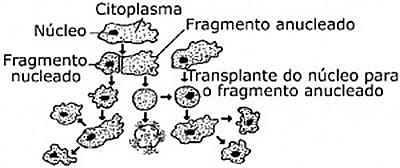 Analise as afirmativas.I. O transplante do núcleo para o fragmento de uma ameba anucleada regenera as funções vitais da ameba.II. A porção nucleada da ameba cresce e vive normalmente.III. A porção nucleada da ameba é capaz de se dividir normalmente.IV. A porção anucleada de uma ameba seccionada degenera.Estão corretas:a)X I, II, III, IV.b) Apenas III e IV.c) Apenas IV.d) Apenas I, II e III.Questão 02. As células animais, diferentemente das bacterianas, apresentam o material genético delimitado por uma membrana, o que caracteriza o núcleo. A membrana que separa o material genético do citoplasma é denominada de:a) tonoplasto.b) X carioteca.c) pia-máter.d) plasmalema.e) glicolálix.Questão 03. Na década de 1930, o biólogo alemão Joachim Hammerling, com o objetivo de entender a importância do núcleo celular, realizou transplantes entre duas espécies de algas unicelulares marinhas: a Acetabularia mediterranea, cuja umbela tem forma lisa, e a Acetabularia crenulata, cuja umbela tem forma ondulada. A seguir, está a representação esquemática dos experimentos realizados. 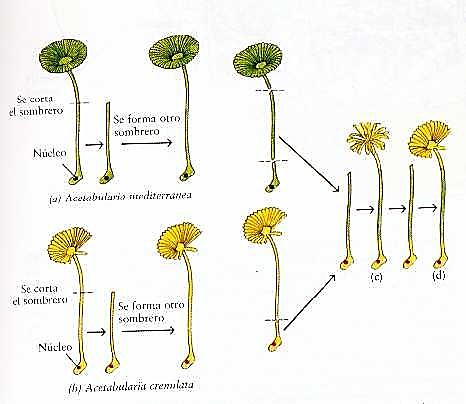 Sobre os resultados obtidos a partir dos experimentos, explique o que ocorre em C quando há a enxertia do pedúnculo de A. mediterranea em uma base de A. crenulata.Na C o núcleo é de uma crenulata e como o núcleo é o que controla as células e carrega o matérial genético a sombrea da planta C vai ser crenulata por mais que o corpo seja de maditerranea Questão 04. Analise a imagem.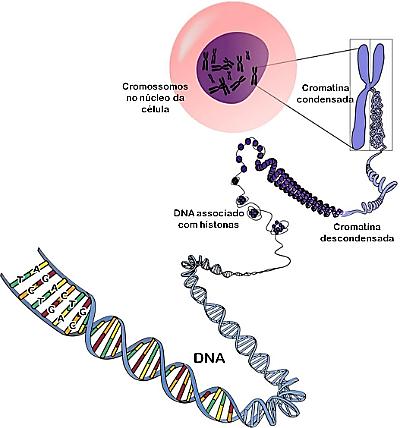 EXPLIQUE a constituição e a diferença entre cromatina e o cromossomos e IDENTIFIQUE a importância deles para as células eucarióticas.  _A cromatina é a forma descondensada do DNA e o cromossomos a condensada. Os cromossomos são muito importantes para reprodução ,quando e homem e uma mulher tem um filho(s) esse filho vai ter 23 cromossomos do pai e da mãe os cromossomos são códigos genéticos e a cromatina é reponsável pelo armazenamento de material genético ___________________________________________________________________________________________________________________________________________________________________________________________________________________________________________________________________________________________________________________________________________________________Questão 05. Considere a fita-molde de RNAm a seguir AUG GUU UUA UCC, com base nessa informação e analisando o quadro abaixo com as trincas de nucleotídeos e os aminoácidos que elas codificam, determine a sequencia de aminoácidos da proteína.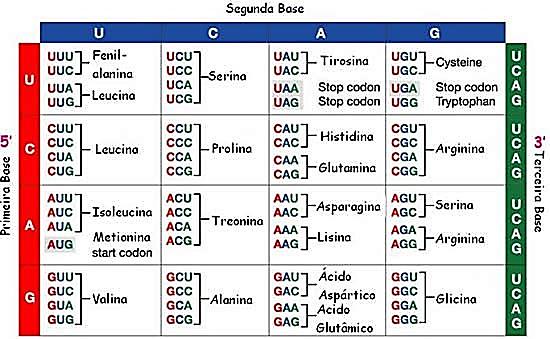 X Metionina, Valina, Leucina, Serina. Metionina, Valina, Serina, Leucina. Metionina, Valina, Valina, Valina. Metionina, Valina, Serina, Valina. Metionina, Isoleucina, Leucina, Serina. Questão 06. Em uma célula eucariótica, as características genéticas responsáveis por todo o controle de atividades celulares estão:a) nas organelas citoplasmáticas b) somente nos retículos endoplasmáticosc) nas cristas mitocondriais d)X encontradas no interior do núcleo, na cromatinaQuestão 07. Quanto à posição do centrômero, os cromossomos, representados abaixo, são respectivamente: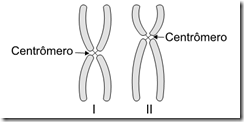 a) I – metacêntrico; II – acrocêntrico;b) I – metacêntrico; II – submetacêntrico;c) I – submetacêntrico; II – acrocêntrico;d)X I – telocêntrico; II – metacêntrico;e) I – acrocêntrico; II – telocêntrico.Questão 08. Podemos dizer que cromossomo é um filamento de cromatina espiralado, visível ao microscópio óptico por ocasião da divisão celular. O conjunto de dados sobre tamanho, forma, número e características dos cromossomos de uma espécie é chamado de:CariótipoX Código genéticoCentrômeroCromátide.Questão 09. O núcleo, que mede cerca de 5 µm de diâmetro, é constituído pelo envoltório nuclear, pela cromatina, pelo nucléolo, pela matriz nuclear e pelo nucleoplasma. No envoltório nuclear existe poros nucleares. Explique a importância dos poros nucleares.É através desses poros que o passa o RNA mensageiro com os aminoácidos das proteínas ____________________________________________________________________________________________________________________________________________________________________________________________________________________________________________________________________________________________________________________________________________________________Questão 10. Podemos entende-la por um tipo de morte celular programada, que tem como objetivo garantir a manutenção de tecidos e órgãos, e pode acontecer, por exemplo, na organogênese e patológica e na reposição fisiológica de certos tecidos. Essa descrição refere-se a:necrose. X apoptose. autofagia.mumificação. 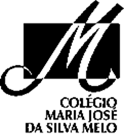 COLÉGIO MARIA JOSÉ DA SILVA MELOCOLÉGIO MARIA JOSÉ DA SILVA MELOCOLÉGIO MARIA JOSÉ DA SILVA MELOCOLÉGIO MARIA JOSÉ DA SILVA MELOQuantitativoSérie: 9º AnoProfessor (a): Maiara MoreiraData: 31/03/2021Data: 31/03/2021QualitativoSérie: 9º AnoProfessor (a): Maiara MoreiraData: 31/03/2021Data: 31/03/2021TrabalhosNome:José Osmar Mendes de Holanda SobrinhoNome:José Osmar Mendes de Holanda SobrinhoNome:José Osmar Mendes de Holanda SobrinhoNº5TOTALVERIFICAÇÃO DA APRENDIZAGEM DE BIOLOGIAVERIFICAÇÃO DA APRENDIZAGEM DE BIOLOGIAVERIFICAÇÃO DA APRENDIZAGEM DE BIOLOGIAVERIFICAÇÃO DA APRENDIZAGEM DE BIOLOGIAVERIFICAÇÃO DA APRENDIZAGEM DE BIOLOGIAVERIFICAÇÃO DA APRENDIZAGEM DE BIOLOGIAVERIFICAÇÃO DA APRENDIZAGEM DE BIOLOGIA